ANEXO 10AUTODECLARAÇÃO DE RENDAEu, (inserir nome), CPF nº (inserir número), declaro para o fim específico de concorrência às vagas de Ações Afirmativas, atendendo ao disposto no Edital xx/xxxx PPGCMH/CEFID da Universidade do Estado de Santa Catarina (UDESC), que que minha família detém renda per capita bruta mensal igual ou inferior a 1,5 salário-mínimo. Estou ciente de que, sendo constatada a prestação de informações falsas relativas às exigências estabelecidas quanto à autodeclaração, estarei sujeito(a) à desclassificação, perda da vaga e demais sanções legais cabíveis, o que poderá acontecer a qualquer tempo.Declaro também estar ciente de que, para comprovar minha condição de pessoa em condições de vulnerabilidade social, deverei apresentar, além desta autodeclaração, comprovante de ter sido beneficiário(a) do Programa Universidade para Todos (PROUNI) do governo federal; ou comprovante de ter sido beneficiário(a) de bolsa/auxílio voltada à permanência para estudantes de graduação da rede pública de ensino superior em situação de vulnerabilidade socioeconômica. 
(Cidade), _____ de _______________de 2024._____________________________Assinatura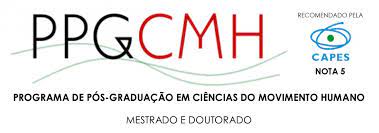 